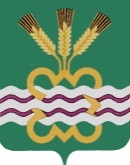 ГЛАВА МУНИЦИПАЛЬНОГО ОБРАЗОВАНИЯКАМЕНСКИЙ ГОРОДСКОЙ ОКРУГПОСТАНОВЛЕНИЕот 29.12.2015 года № 3330п. Мартюш О внесении изменений в муниципальную программу «Развитие муниципальной службы в МО «Каменский городской округ» на 2015-2017 годы», утвержденную постановлением Главы Каменского городского округа от 25.09.2014 г. № 2543 (в ред. от 24.02.2015 г. № 290, от 20.03.2015 г. № 639, от 12.05.2015 г. № 1295)На основании Решения Думы Каменского городского округа от 24.12.14г. №433 «О внесении изменений и дополнений в Решение Думы Каменского городского округа от 25.12.2014 г. № 290 «О бюджете муниципального образования «Каменский городской округ» на 2015 год и плановый период 2016 и 2017 годов», руководствуясь Уставом МО «Каменский городской округ», Постановлением Главы МО «Каменский городской округ» от 25.12.2014г. № 3461 «Об утверждении Порядка формирования и реализации муниципальных программ МО «Каменский городской округ»ПОСТАНОВЛЯЮ:Внести в муниципальную программу «Развитие муниципальной службы в МО «Каменский городской округ» на 2015-2017 годы», утвержденную Постановлением Главы Каменского городского округа от 25.09.2014 года № 2543 (в редакции от 24.02.2015 года № 290, от 20.03.2015 года № 639, от 12.05.2015 г. № 1295) следующие изменения:Строку «Объемы финансирования муниципальной программы по годам реализации, тыс.рублей» Паспорта муниципальной программы изложить в следующей редакции: 1.2. В Приложении № 2 «План мероприятий по выполнению муниципальной программы «Развитие муниципальной службы в Каменском городском округе на 2015-2017 года» к муниципальной программе «Развитие муниципальной службы в МО «Каменский городской округ» на 2015-2017 годы»:в строке «Всего по муниципальной программе, в том числе» в столбце «Всего» цифру «2214» заменить на цифру «2119,8», в столбце «первый год (2015)» цифру «600» заменить на цифру «505, 8»;в строке «Организация дополнительного профессионального образования на курсах повышения квалификации муниципальных служащих» в столбце «Всего» цифру «950» заменить на цифру «888,6», в столбце «первый год (2015)» цифру «350» заменить на цифру «288,6»;в строке «Обеспечение организационно-технических условий муниципальных служащих для исполнения должностных обязанностей (приобретение и оборудование рабочих мест)» в столбце «Всего» цифру «350» заменить на цифру «340,7», в столбце «первый год (2015)» цифру «50» заменить на цифру «40,7»;в строке «Проведение диспансеризации муниципальных служащих» в столбце «Всего» цифру «885» заменить на цифру «844,2», в столбце «первый год (2015)» цифру «185» заменить на цифру «164,2»;в строке «Приобретение дипломов, благодарственных писем и призов для награждения по итогам проведения творческих конкурсов» в столбце «Всего» цифру «5» заменить на цифру «2,1», в столбце «первый год (2015)» цифру «5» заменить на цифру «2,1»;2. Настоящее постановление вступает в силу с момента его подписания.3. Настоящее постановление опубликовать в газете «Пламя» и разместить на официальном сайте муниципального образования «Каменский городской округ».4. Контроль исполнением настоящего постановления возложить на заместителя Главы Администрации по вопросам организации управления и социальной политике И.В. Кырчикову.Глава городского округа					 С.А. БелоусовОбъемы финансирования муниципальной программы по годам реализации, тыс.рублейВсего: 2 млн. 119 тыс. 800 рублейиз них местный бюджет:2015 год – 505, 8 тыс. рублей;2016 год – 814 тыс.рублей;2017 год – 800 тыс.рублей